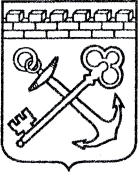 АДМИНИСТРАЦИЯ ЛЕНИНГРАДСКОЙ ОБЛАСТИКОМИТЕТ ПО КУЛЬТУРЕ ЛЕНИНГРАДСКОЙ ОБЛАСТИПРИКАЗ«___»____________2019 г.                                                         №___________________                                                                                                         г. Санкт-ПетербургОб установлении границ территории и предмета охраны объекта культурного наследия федерального значения «Памятник-обелиск воинам 30 Гвардейского корпуса, отличившимся в боях при ликвидации вражеской блокады Ленинграда в январе 1944 г.», 1944 г. по адресу: Ленинградская область, Ломоносовский район, муниципальное образование Русско-Высоцкое сельское поселение, село Русско-Высоцкое, сооружение 4АВ соответствии со статьями 3.1, 9.1, 20, 33 Федерального закона                                        от 25 июня 2002 года № 73-ФЗ «Об объектах культурного наследия (памятниках истории и культуры) народов Российской Федерации», ст. 4 закона Ленинградской области от 25 декабря 2015 года № 140-оз «О государственной охране, сохранении, использовании и популяризации объектов культурного наследия (памятников истории и культуры) народов Российской Федерации, расположенных                               на территории Ленинградской области», п. 2.2.1. Положения о комитете по культуре Ленинградской области, утвержденного постановлением Правительства Ленинградской области от 24 октября 2017 года № 431, приказываю:Установить границы и режим использования территории объекта культурного наследия федерального значения «Памятник-обелиск воинам                         30 Гвардейского корпуса, отличившимся в боях при ликвидации вражеской блокады Ленинграда в январе 1944 г.», 1944 г. по адресу: Ленинградская область, Ломоносовский район, муниципальное образование Русско-Высоцкое сельское поселение, село Русско-Высоцкое, сооружение 4А, принятого на государственную охрану Постановлением Совета министров РСФСР от 30 августа 1960 года № 1327, согласно приложению 1 к настоящему приказу. Установить предмет охраны объекта культурного наследия федерального значения «Памятник-обелиск воинам 30 Гвардейского корпуса, отличившимся                 в боях при ликвидации вражеской блокады Ленинграда в январе 1944 г.», 1944 г.    по адресу: Ленинградская область, Ломоносовский район, муниципальное образование Русско-Высоцкое сельское поселение, село Русско-Высоцкое, сооружение 4А, согласно приложению 2 к настоящему приказу.Отделу по осуществлению полномочий Российской Федерации в сфере объектов культурного наследия департамента государственной охраны, сохранения и использования объектов культурного наследия комитета по культуре Ленинградской области обеспечить:- внесение соответствующих сведений в Единый государственный реестр объектов культурного наследия (памятников истории и культуры) народов Российской Федерации;- копию настоящего приказа направить в сроки, установленные действующим законодательством, в федеральный орган исполнительной власти, уполномоченный Правительством Российской Федерации на осуществление государственного кадастрового учета, государственной регистрации прав, ведение Единого государственного реестра недвижимости и предоставление сведений, содержащихся в Едином государственном реестре недвижимости, его территориальные органы. Отделу взаимодействия с муниципальными образованиями, информатизации и организационной работы комитета по культуре Ленинградской области обеспечить размещение настоящего приказа на сайте комитета по культуре Ленинградской области в информационно-телекоммуникационной сети «Интернет».Контроль за исполнением настоящего приказа возложить на заместителя начальника департамента государственной охраны, сохранения и использования объектов культурного наследия комитета по культуре Ленинградской области. Настоящий приказ вступает в силу со дня его официального опубликования.Председатель комитета							                     В.О. ЦойПриложение № 1к приказу комитета по культуреЛенинградской области от «___» _____________2019 г. № _________________________Границы территории объекта культурного наследия федерального значения «Памятник-обелиск воинам 30 Гвардейского корпуса, отличившимся в боях при ликвидации вражеской блокады Ленинграда в январе 1944 г.», 1944 г.        по адресу: Ленинградская область, Ломоносовский район, муниципальное образование Русско-Высоцкое сельское поселение, село Русско-Высоцкое, сооружение 4А1. Текстовое описание границ Границы территории объекта культурного наследия проходят на северо-восток от точки 1 до точки 2, на юго-восток от точки 2 до точки 3, на юго-запад от точки 3 до точки 4, на северо-запад от точки 4 до точки 1.2. Карта (схема) границ территории объекта культурного наследия федерального значения «Памятник-обелиск воинам 30 Гвардейского корпуса, отличившимся в боях при ликвидации вражеской блокады Ленинграда                       в январе 1944 г.», 1944 г. по адресу: Ленинградская область, Ломоносовский район, муниципальное образование Русско-Высоцкое сельское поселение, село Русско-Высоцкое, сооружение 4А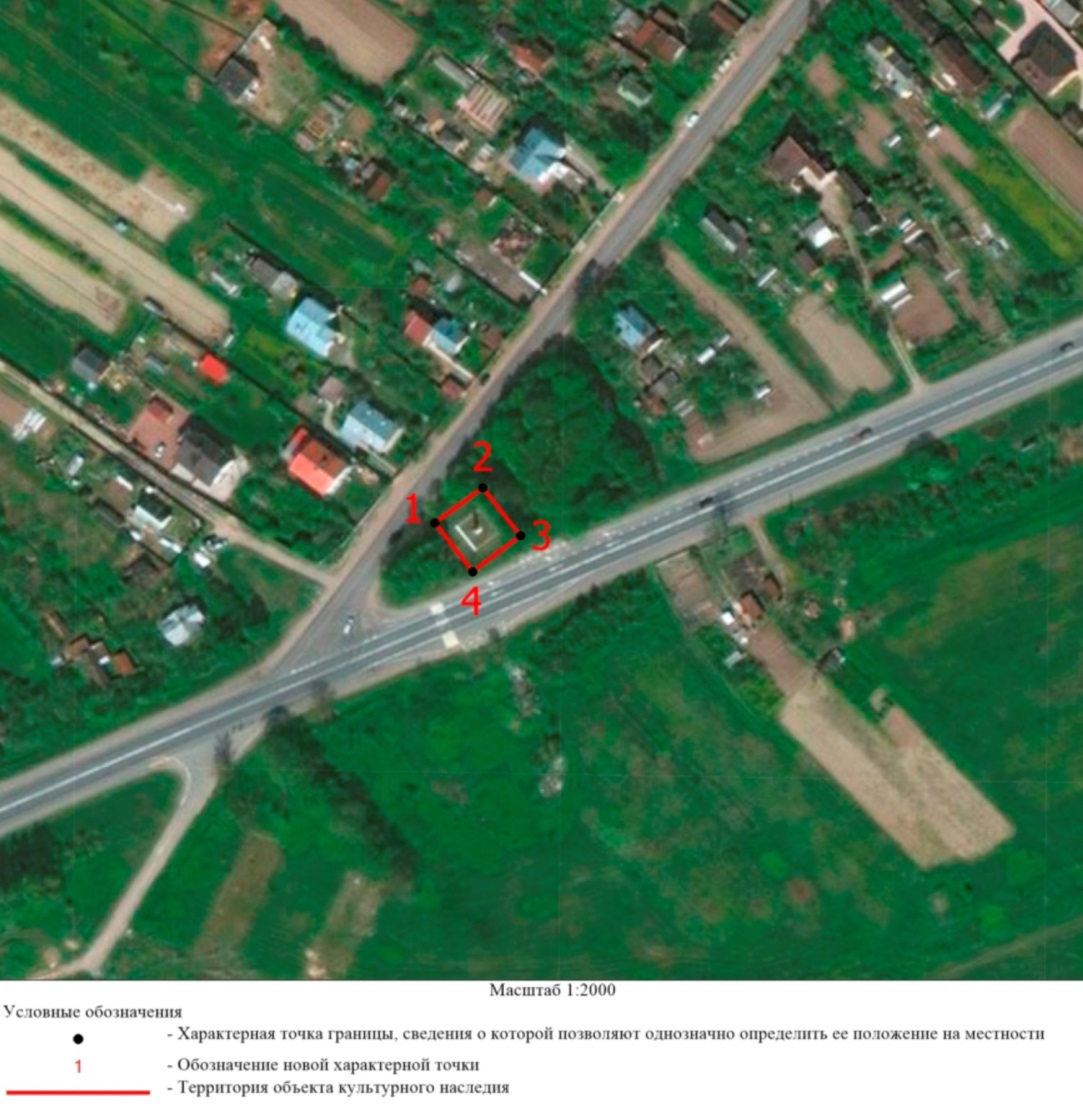 3. Перечень координат поворотных (характерных) точек границ территории объекта культурного наследия федерального значения «Памятник-обелиск воинам 30 Гвардейского корпуса, отличившимся в боях при ликвидации вражеской блокады Ленинграда в январе 1944 г.», 1944 г. по адресу: Ленинградская область, Ломоносовский район, муниципальное образование Русско-Высоцкое сельское поселение, село Русско-Высоцкое, сооружение 4А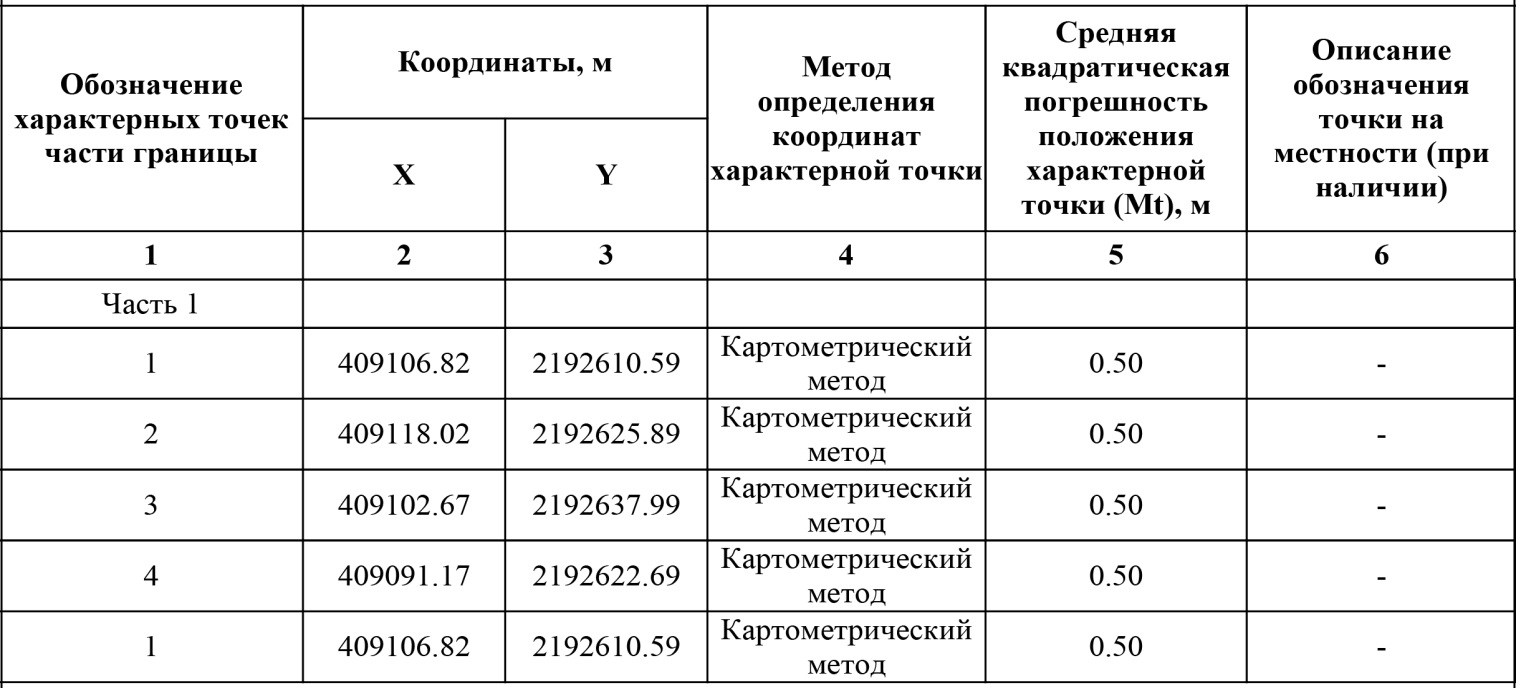 Режим использования территории объекта культурного наследия федерального значения «Памятник-обелиск воинам 30 Гвардейского корпуса, отличившимся в боях при ликвидации вражеской блокады Ленинграда в январе 1944 г.», 1944 г. по адресу: Ленинградская область, Ломоносовский район, муниципальное образование Русско-Высоцкое сельское поселение, село Русско-Высоцкое, сооружение 4АНа территории Памятника разрешается:- проведение работ по сохранению объекта культурного наследия (меры, направленные на обеспечение физической сохранности и сохранение историко-культурной ценности объекта культурного наследия, предусматривающие консервацию, ремонт, реставрацию, включающие в себя научно-исследовательские, изыскательские, проектные и производственные работы, научное руководство            за проведением работ по сохранению объекта культурного наследия, технический            и авторский надзор за проведение этих работ);- реконструкция, ремонт существующих инженерных коммуникаций, благоустройство, озеленение, установка малых архитектурных форм, иная хозяйственная деятельность (по согласованию с федеральным органом охраны объектов культурного наследия), не противоречащая требованиям обеспечения сохранности объекта культурного наследия и позволяющая обеспечить функционирование объекта культурного наследия в современных условиях, обеспечивающая недопущение ухудшения состояния территории объекта культурного наследия.На территории Памятника запрещается:- строительство объектов капитального строительства и увеличение объемно-пространственных характеристик существующих на территории памятника объектов капитального строительства; проведение земляных, строительных, мелиоративных и иных работ, за исключением работ по сохранению объекта культурного наследия или его отдельных элементов, сохранению историко-градостроительной или природной среды объекта культурного наследия;- установка рекламных конструкций, распространение наружной рекламы;- осуществление любых видов деятельности, ухудшающих экологические условия и гидрологический режим на территории объекта культурного наследия, создающих вибрационные нагрузки динамическим воздействием на грунты в зоне их взаимодействия с объектами культурного наследия.Приложение № 2к приказу комитета по культуреЛенинградской области от «___» _____________ 2019 г. № _________________________Предмет охраныобъекта культурного наследия федерального значения «Памятник-обелиск воинам 30 Гвардейского корпуса, отличившимся в боях при ликвидации вражеской блокады Ленинграда в январе 1944 г.», 1944 г. по адресу: Ленинградская область, Ломоносовский район, муниципальное образование Русско-Высоцкое сельское поселение, село Русско-Высоцкое, сооружение 4АПредмет охраны может быть уточнен при проведении дополнительных научных исследований.№п/пВиды предмета охраны Предмет охраныФотофиксация1Объемно-пространственное решение территории:Местоположение – на юго-западной окраине села                       Русско-Высоцкое, на развилке дорог;историческое пространственное и архитектурно-композиционное решение – площадка и обелиск               в центре территории;конфигурация территории – прямоугольная в плане.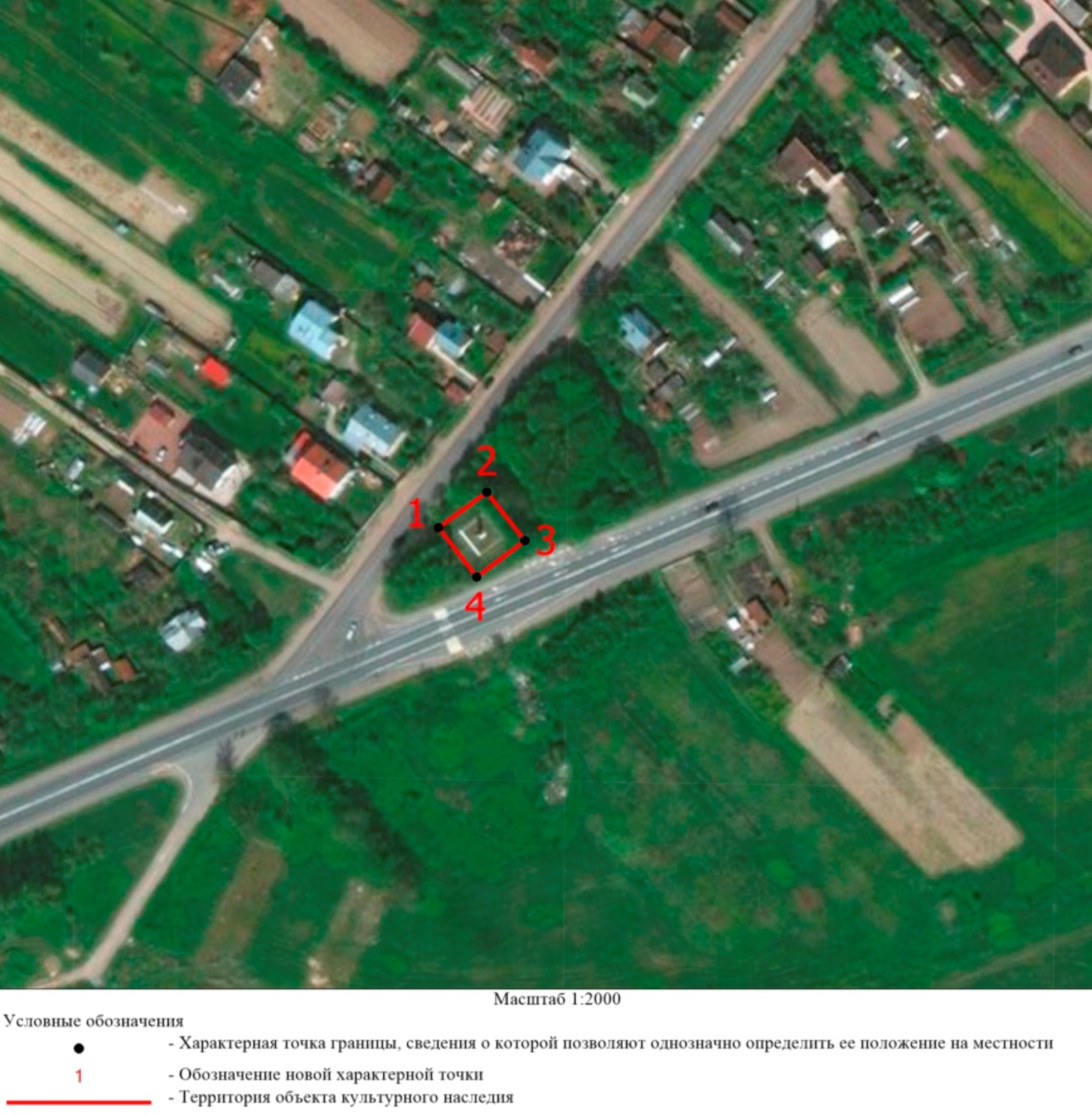 2Объемно-пространственное решение:Историческое местоположение памятника;габариты и конфигурация (прямоугольная) площадки.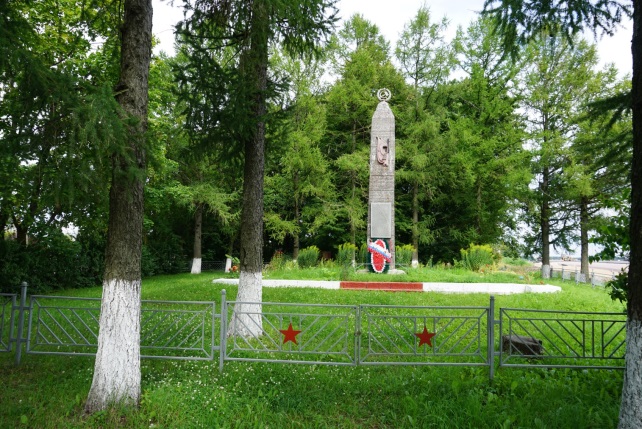 3Конструктивноерешение: Пьедестал: материал (бетон);обелиск: материал (бетон                      с каменной крошкой);мемориальная доска: материал (серый гранит).4Архитектурно-художественное решение: Исторические габариты                        и конфигурация пьедестала: квадратный в плане, трехступенчатый;исторические габариты, конфигурация и форма обелиска: высокий квадратный в плане обелиск с пирамидальным завершением,оформление горизонтальными рустами;венчающая обелиск бетонная скульптура -  серп и молот в венке с пятиконечной звездой;барельеф на лицевом юго-западном фасаде обелиска в верхней части – флаг с ружьем;(материал-бетон)барельеф на лицевом юго-западном фасаде обелиска                        в нижней части – флаги с колосом                      в центре (материал-бетон);высеченная дата «1944»                        на боковых северо-западном                     и юго-восточном фасадах обелиска в верхней части;мемориальная доска прямоугольной формы, с филенкой; гравировка, окрашенная бронзовой краской: «19 января 1944 гв этом районевойны 42-й и 2-йударной армиигромянемецко-фашистскихзахватчиков,замкнуликольцо вокругпетергофско-стрельнинскойгруппировки врагаи уничтожили ее»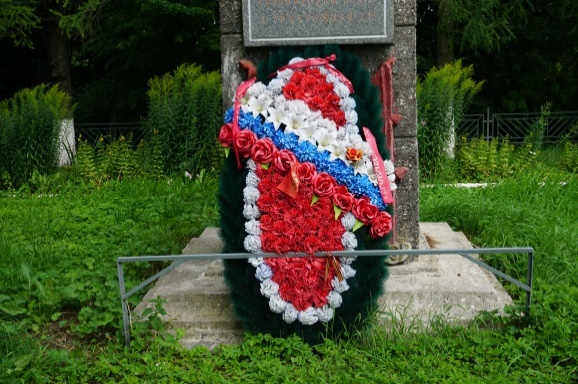 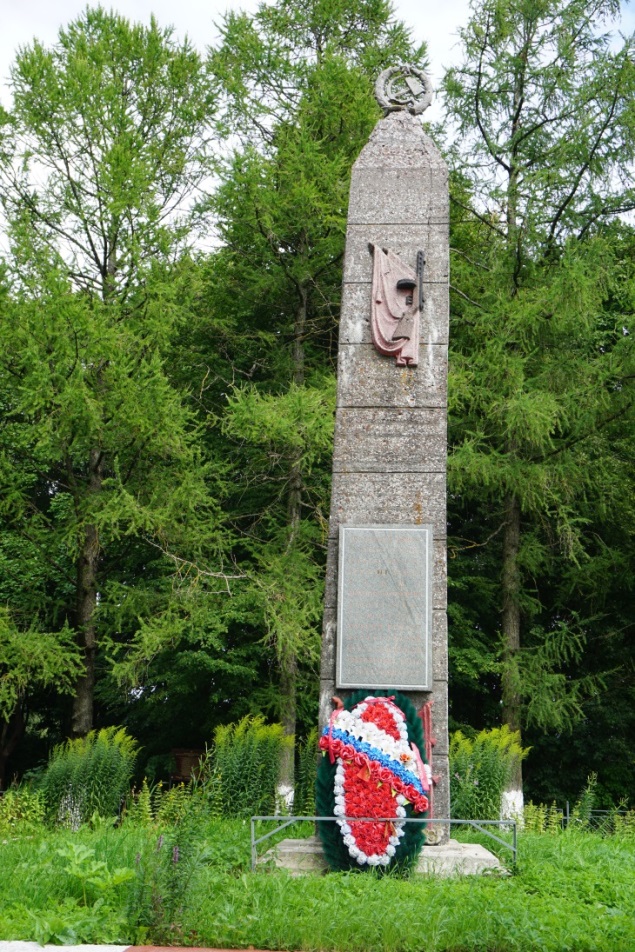 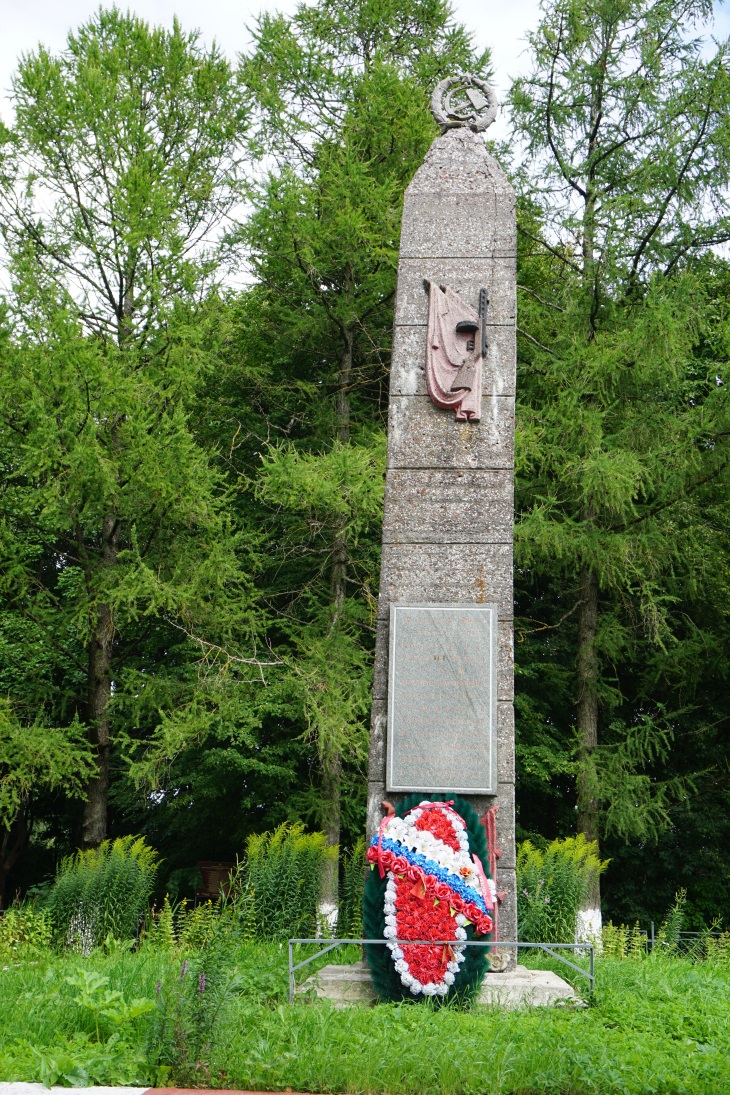 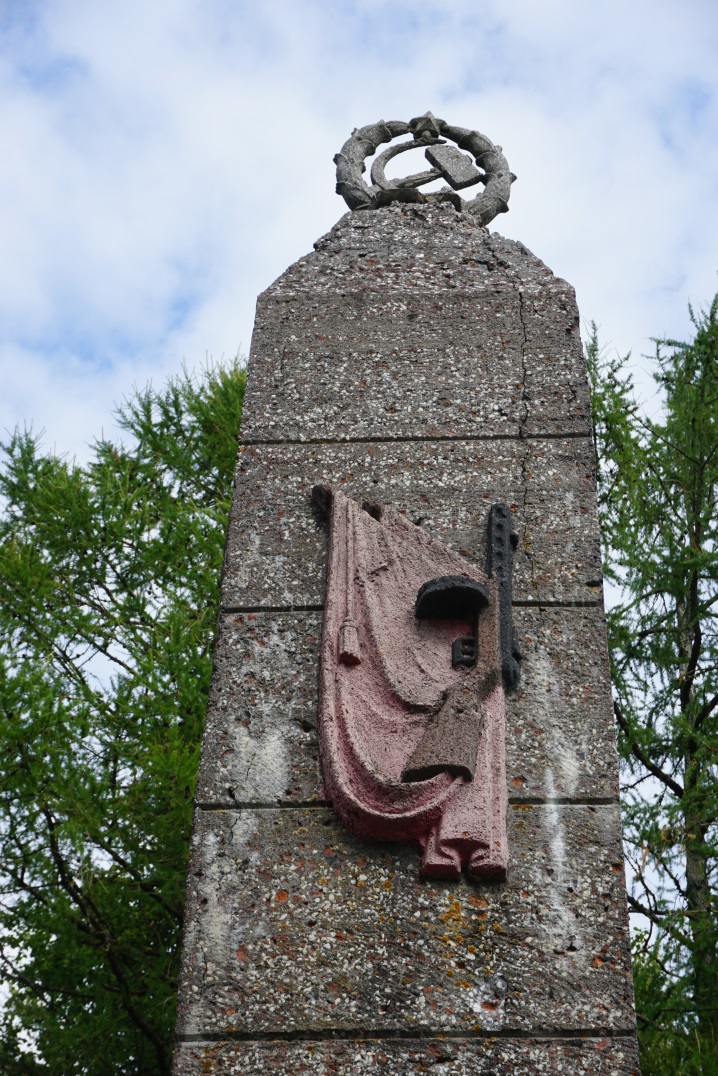 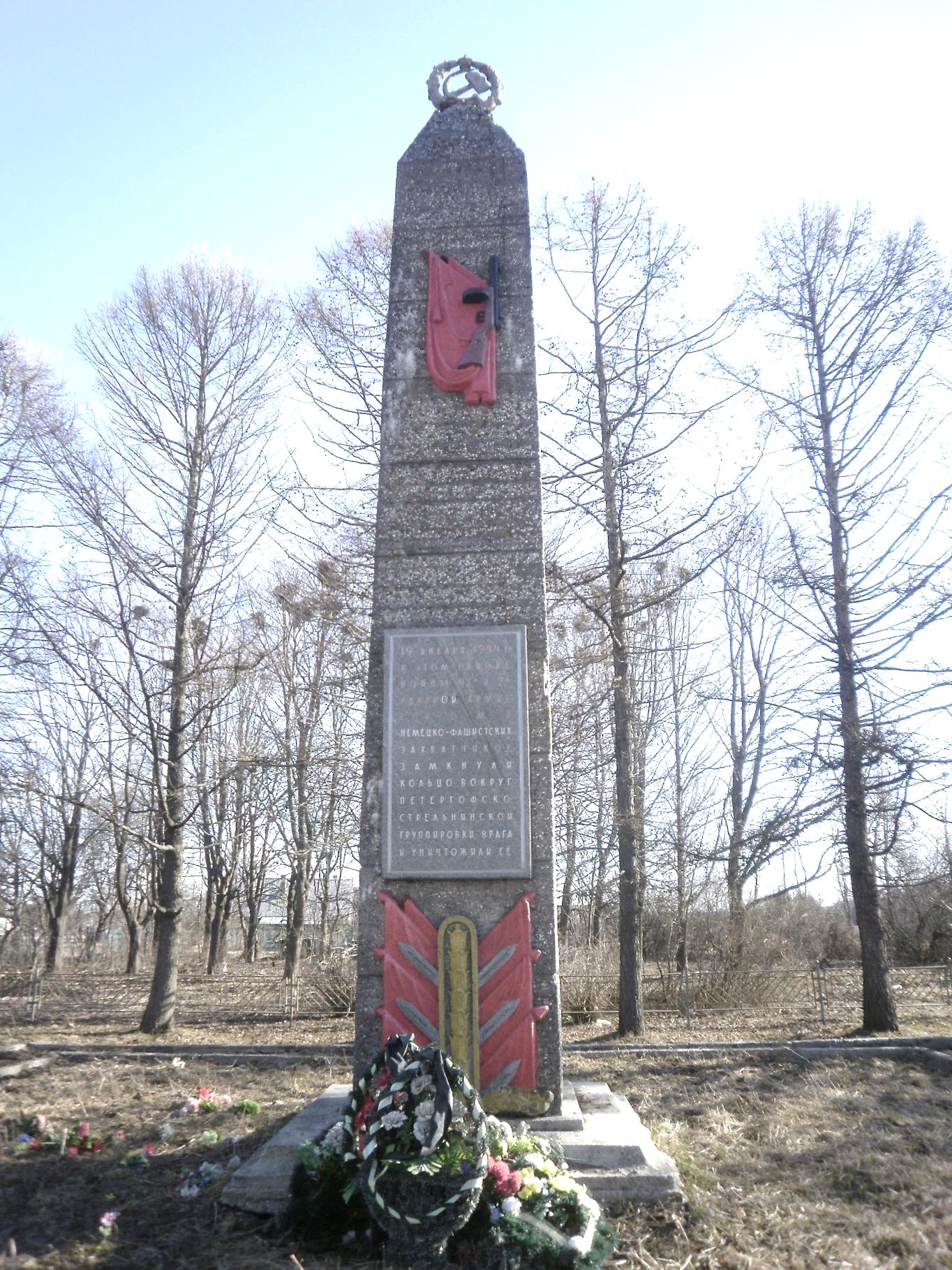 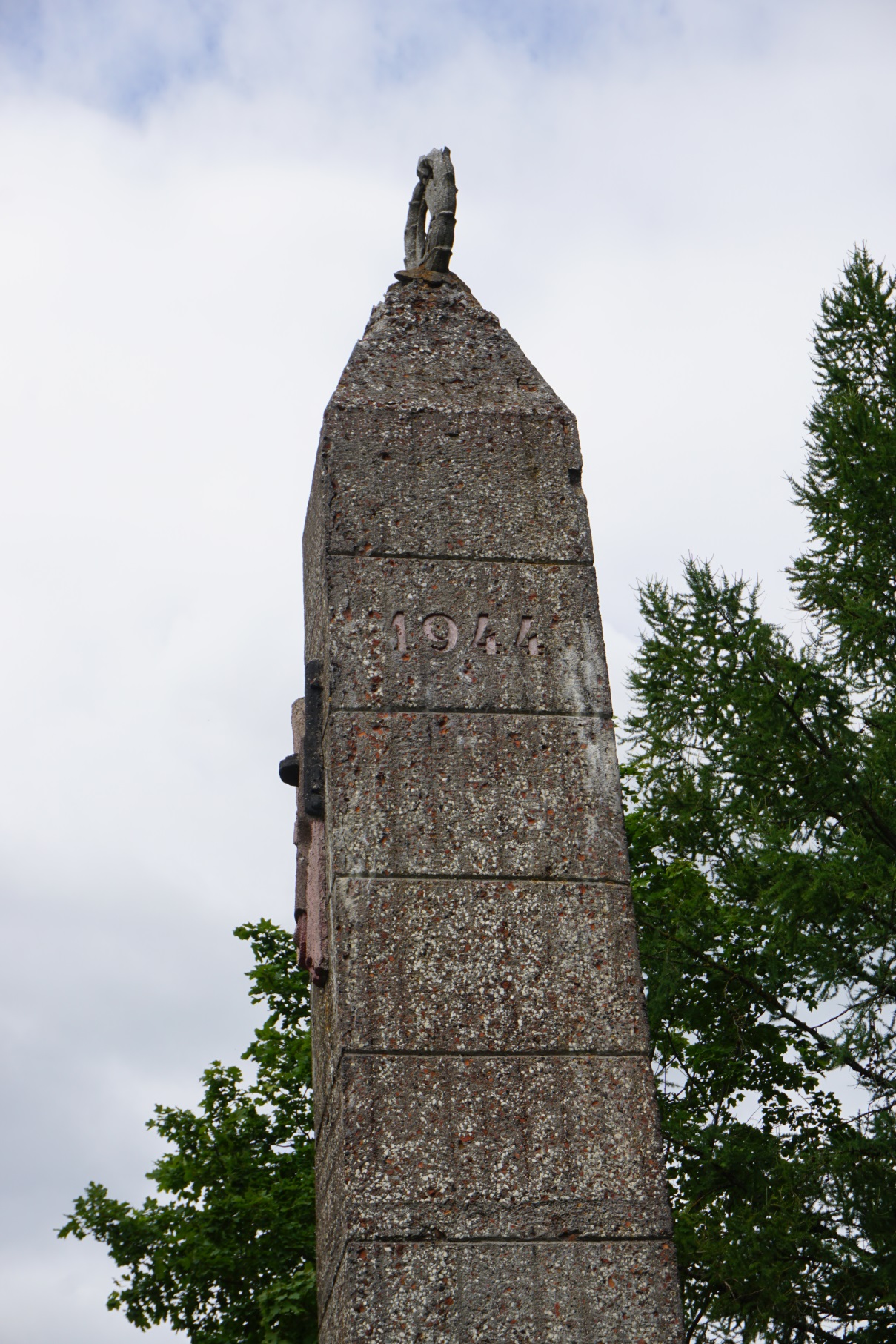 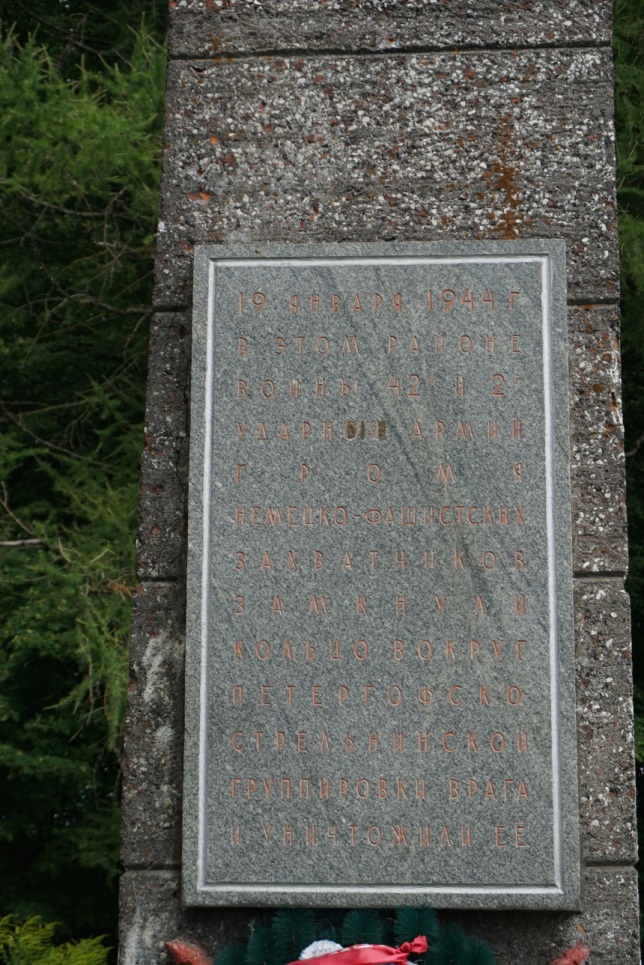 